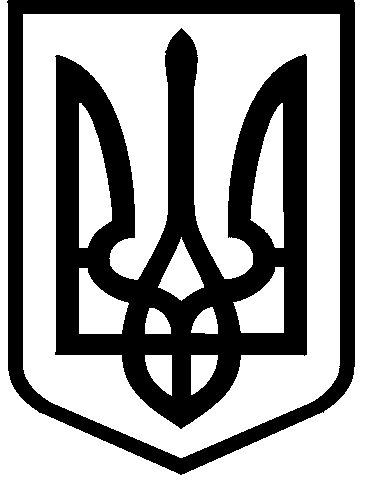 КИЇВСЬКА МІСЬКА РАДАIХ СКЛИКАННЯПОСТIЙНА КОМIСIЯ З ПИТАНЬ БЮДЖЕТУТА СОЦIАЛЬНО-ЕКОНОМIЧНОГО РОЗВИТКУ01044, м. Київ, вул. Хрещатик, 36, каб. 1001              тел.:(044)202-70-98, 202-70-43, 202-72-99Протокол № 26/33позачергового засідання постійної комісії Київської міської ради з питань бюджету та соціально-економічного розвиткувід 02.12.2021Місце проведення: Київська міська рада, м. Київ, вул. Хрещатик, 36,4 поверх, сесійна зала17.00Склад комісії – 26 депутатів Київської міської ради.Присутні – 25 депутатів Київської міської ради.Відсутні – 1 депутат  Київської міської ради: Говорова О.І.Присутні (запрошені) на засіданні постійної комісії:                                                      Порядок денний:Про розгляд проєкту рішення Київської міської ради «Про виплату громадянину Чухраю Владиславу Валерійовичу одноразової матеріальної допомоги за належну для одержання земельну ділянку» (доручення заступника міського голови – секретаря Київської міської ради від  24.11.2021 № 08/231-4223/ПР).Про розгляд проєкту рішення Київської міської ради «Про виплату громадянці Луценко Марії Миколаївні одноразової матеріальної допомоги за належну для одержання земельну ділянку» (доручення заступника міського голови – секретаря Київської міської ради від 24.11.2021 № 08/231-4224/ПР). ВИСТУПИВ: Вітренко А.О. з інформацією, що відповідно до протоколу постійної комісії Київської міської ради з питань регламенту, депутатської етики та запобігання корупції № 23/25 від 02.12.2021 щодо розгляду доручення заступника міського голови – секретаря Київради Бондаренка В.В., наданого на пленарному засіданні Київради 02.12.2021,  стосовно перевірки інформації про порушення вимог Закону України «Про місцеве самоврядування в України», Регламенту Київради та Положення про постійні комісії Київради під час засідання постійної комісії Київради з питань бюджету та соціально-економічного розвитку 01.12.2021 постійній комісії Київської міської ради з питань бюджету та соціально-економічного розвитку надані наступні рекомендації:	З урахуванням розглянутої на засіданні постійної комісії інформації та висловлених зауважень і пропозицій членів постійної комісії та учасників засідання, рекомендувати постійній комісії Київради з питань бюджету та соціально-економічного розвитку в найкоротший строк провести своє засідання.СЛУХАЛИ: Вітренка А.О. з пропозицією взяти за основу порядок денний позачергового засідання постійної комісії Київської міської ради з питань бюджету та соціально-економічного розвитку № 26/33 від 02.12.2021, після чого вислухати пропозиції по його доповненню.ВИРІШИЛИ: Взяти за основу порядок денний позачергового засідання постійної комісії Київської міської ради з питань бюджету та соціально-економічного розвитку від 02.12.2021 № 26/33.ГОЛОСУВАЛИ:  «за» – 22,  «проти» – 0, «утримались» – 0, «не голосували» – 3. Рішення прийнято. ВИСТУПИВ: Репік В.М. – директор Департаменту фінансів виконавчого органу Київської міської ради (Київської міської державної адміністрації) з пропозицією включити до порядку денного розгляд проєктів рішень «Про бюджет міста Києва на 2022 рік» (доручення заступника міського голови – секретаря Київської міської ради від 09.11.2021 № 08/231-4069/ПР) та «Про внесення змін до Програми економічного і соціального розвитку м. Києва на 2021-2023 роки, затвердженої рішенням Київської міської  ради від 24 грудня 2020 року № 23/23» (доручення заступника міського голови – секретаря Київської міської ради від 08.11 2021 № 08/231-4040/ПР). Доповідач поінформував, що законом України від 02.12.2021 року прийнято Державний бюджет на 2022 рік, в якому місту передбачено додаткові трансферти, які потрібно добавити до вищезазначених проєктів рішень. Репік В.М. також зазначив, що повернення до розгляду дозволить отримати фінальну версію цих проєктів рішень.В ОБГОВОРЕННІ ВЗЯЛИ УЧАСТЬ: Странніков А.М., Вітренко А.О.,                 Ярошенко Р.В., Слончак В.В., Царенко М.О., Пашинна Л.В., Смірнова М.М.ВИСТУПИВ: Вітренко А.О. з пропозицією повернутися до розгляду проєкту рішення «Про внесення змін до Програми економічного і соціального розвитку м. Києва на 2021-2023 роки, затвердженої рішенням Київської міської  ради від 24 грудня 2020 року № 23/23» (доручення заступника міського голови – секретаря Київської міської ради від 08.11 2021 № 08/231-4040/ПР). ВИРІШИЛИ: Повернутися до розгляду проєкту рішення «Про внесення змін до Програми економічного і соціального розвитку м. Києва на 2021-2023 роки, затвердженої рішенням Київської міської  ради від 24 грудня 2020 року № 23/23» (доручення заступника міського голови – секретаря Київської міської ради від 08.11 2021 № 08/231-4040/ПР).ГОЛОСУВАЛИ:  «за» – 22,  «проти» – 0, «утримались» – 0, «не голосували» – 3. Рішення прийнято. ВИСТУПИВ: Вітренко А.О. з пропозицією повернутися до розгляду проєкту рішення «Про бюджет міста Києва на 2022 рік» (доручення заступника міського голови – секретаря Київської міської ради від 09.11.2021 № 08/231-4069/ПР).ВИРІШИЛИ: Повернутися до розгляду проєкту рішення «Про бюджет міста Києва на 2022 рік» (доручення заступника міського голови – секретаря Київської міської ради від 09.11.2021      № 08/231-4069/ПР).ГОЛОСУВАЛИ:  «за» – 24,  «проти» – 0, «утримались» – 0, «не голосували» – 1. Рішення прийнято. ВИСТУПИВ: Вітренко А.О. з пропозицією прийняти в цілому порядок денний позачергового засідання постійної комісії.ВИРІШИЛИ: Прийняти в цілому порядок денний позачергового засідання постійної комісії Київської міської ради з питань бюджету та соціально-економічного розвитку від 02.12.2021 № 26/33.ГОЛОСУВАЛИ:  «за» – 22,  «проти» – 0, «утримались» – 0, «не голосували» – 3.Рішення прийнято. Розгляд (обговорення) питань порядку денного:1.	Про розгляд проєкту рішення Київської міської ради «Про виплату громадянину Чухраю Владиславу Валерійовичу одноразової матеріальної допомоги за належну для одержання земельну ділянку» (доручення заступника міського голови – секретаря Київської міської ради від  24.11.2021 № 08/231-4223/ПР).СЛУХАЛИ: Інформацію Вітренка А.О. щодо проєкту рішення Київської міської ради «Про виплату громадянину Чухраю Владиславу Валерійовичу одноразової матеріальної допомоги за належну для одержання земельну ділянку».ВИРІШИЛИ: Підтримати проєкт рішення Київської міської ради «Про виплату громадянину Чухраю Владиславу Валерійовичу одноразової матеріальної допомоги за належну для одержання земельну ділянку» (доручення заступника міського голови – секретаря Київської міської ради від 24.11.2021 № 08/231-4223/ПР).ГОЛОСУВАЛИ:  «за» – 22,  «проти» – 0, «утримались» – 0, «не голосували» – 3.Рішення прийнято.2.	Про розгляд проєкту рішення Київської міської ради «Про виплату громадянці Луценко Марії Миколаївні одноразової матеріальної допомоги за належну для одержання земельну ділянку» (доручення заступника міського голови – секретаря Київської міської ради від 24.11.2021 № 08/231-4224/ПР).СЛУХАЛИ: Інформацію Вітренка А.О. щодо проєкту рішення Київської міської ради «Про виплату громадянці Луценко Марії Миколаївні одноразової матеріальної допомоги за належну для одержання земельну ділянку».ВИРІШИЛИ: Підтримати проєкт рішення Київської міської ради «Про виплату громадянці Луценко Марії Миколаївні одноразової матеріальної допомоги за належну для одержання земельну ділянку» (доручення заступника міського голови – секретаря Київської міської ради від 24.11.2021 № 08/231-4224/ПР).ГОЛОСУВАЛИ:  «за» – 24,  «проти» – 0, «утримались» – 0, «не голосували» – 1.Рішення прийнято.ВИСТУПИВ: Репік В.М. з пропозицією виконавчого органу скасувати результати голосування по проєктах рішень «Про бюджет міста Києва на 2022 рік» (доручення заступника міського голови – секретаря Київської міської ради від 09.11.2021 № 08/231-4069/ПР) та «Про внесення змін до Програми економічного і соціального розвитку м. Києва на 2021-2023 роки, затвердженої рішенням Київської міської  ради від 24 грудня 2020 року № 23/23» (доручення заступника міського голови – секретаря Київської міської ради від 08.11 2021 № 08/231-4040/ПР) до моменту прийняття цих документів за основу, щоб не витрачати час на доповідь та з необхідністю відпрацювати поправки.ВИСТУПИВ: Странніков А.М. з пропозицією скасувати результати голосування по проєктах рішень «Про бюджет міста Києва на 2022 рік» (доручення заступника міського голови – секретаря Київської міської ради від 09.11.2021     № 08/231-4069/ПР) та «Про внесення змін до Програми економічного і соціального розвитку м. Києва на 2021-2023 роки, затвердженої рішенням Київської міської  ради від 24 грудня 2020 року № 23/23» (доручення заступника міського голови – секретаря Київської міської ради від 08.11 2021 № 08/231-4040/ПР), взяти їх за основу, переголосувати ті правки, які на засіданні № 25/32 від 01.12.2021 були підтримані та заслухати додаткові пропозиції Департаменту фінансів виконавчого органу Київської міської ради (Київської міської державної адміністрації).ВИСТУПИВ: Вітренко А.О. з пропозицією скасувати результати голосування проєктів рішень «Про бюджет міста Києва на 2022 рік» (доручення заступника міського голови – секретаря Київської міської ради від 09.11.2021 № 08/231-4069/ПР) та «Про внесення змін до Програми економічного і соціального розвитку м. Києва на 2021-2023 роки, затвердженої рішенням Київської міської  ради від 24 грудня 2020 року № 23/23» (доручення заступника міського голови – секретаря Київської міської ради від 08.11 2021 № 08/231-4040/ПР), що були розглянуті на засіданні постійної комісії Київської міської ради з питань бюджету та соціально-економічного розвитку № 25/32 від 01.12.2021.ВИРІШИЛИ: Скасувати результати голосування по проєкту рішення «Про внесення змін до Програми економічного і соціального розвитку м. Києва на 2021-2023 роки, затвердженої рішенням Київської міської  ради від 24 грудня 2020 року № 23/23» (доручення заступника міського голови – секретаря Київської міської ради від 08.11 2021 № 08/231-4040/ПР), що був розглянутий та підтриманий з рекомендаціями на засіданні постійної комісії Київської міської ради з питань бюджету та соціально-економічного розвитку № 25/32 від 01.12.2021.ГОЛОСУВАЛИ:  «за» – 23,  «проти» – 0, «утримались» – 0, «не голосували» – 2.Рішення прийнято.ВИРІШИЛИ: Скасувати результати голосування по проєкту рішення «Про бюджет міста Києва на 2022 рік» (доручення заступника міського голови – секретаря Київської міської ради від 09.11.2021 № 08/231-4069/ПР), що був розглянутий та підтриманий з рекомендаціями на засіданні постійної комісії Київської міської ради з питань бюджету та соціально-економічного розвитку           № 25/32 від 01.12.2021.ГОЛОСУВАЛИ:  «за» – 24,  «проти» – 0, «утримались» – 0, «не голосували» – 1.Рішення прийнято.ВИСТУПИВ: Вітренко А.О. з інформацією щодо оголошення перерви у засіданні комісії Київської міської ради з питань бюджету та соціально-економічного розвитку на 1 годину.ВИРІШИЛИ: Оголосити перерву у засіданні комісії Київської міської ради з питань бюджету та соціально-економічного розвитку на 1 годину.ГОЛОСУВАЛИ:  «за» – 18,  «проти» – 0, «утримались» – 0, «не голосували» – 7.Рішення прийнято.ВИСТУПИВ: Вітренко А.О. щодо продовження засідання постійної комісії Київської міської ради з питань бюджету та соціально-економічного розвитку о 18:02 годині.Про розгляд проєкту рішення Київської міської ради «Про внесення змін  до Програми економічного і соціального розвитку м. Києва на 2021-2023 роки, затвердженої рішенням Київської міської  ради від 24 грудня 2020 року         № 23/23» (доручення заступника міського голови – секретаря Київської міської ради від 08.11.2021 № 08/231-4040/ПР).СЛУХАЛИ: Інформацію Мельник Н.О. – директора Департаменту економіки та інвестицій виконавчого органу Київської міської ради (Київської міської державної адміністрації) щодо розгляду проєкту рішення Київської міської ради «Про внесення змін  до Програми економічного і соціального розвитку м. Києва на 2021-2023 роки, затвердженої рішенням Київської міської  ради від 24 грудня 2020 року № 23/23» (доручення заступника міського голови – секретаря Київської міської ради від 08.11.2021 № 08/231-4040/ПР)  та запропонувала перейти до розгляду поправок.ВИСТУПИВ: Вітренко з пропозицією взяти за основу проєкт рішення Київської міської ради «Про внесення змін до Програми економічного і соціального розвитку м. Києва на 2021-2023 роки, затвердженої рішенням Київської міської  ради від 24 грудня 2020 року № 23/23» (доручення заступника міського голови – секретаря Київської міської ради від 08.11.2021 № 08/231-4040/ПР) з урахуванням листів виконавчого органу Київської міської ради (Київської міської державної адміністрації) від 26.11.2021 № 001-2883 та від 29.11.2021 № 002-1158.ВИРІШИЛИ: Взяти за основу проєкт рішення Київської міської ради «Про внесення змін до Програми економічного і соціального розвитку м. Києва на 2021-2023 роки, затвердженої рішенням Київської міської  ради від 24 грудня 2020 року № 23/23» (доручення заступника міського голови – секретаря Київської міської ради від 08.11.2021 № 08/231-4040/ПР) з урахуванням листів виконавчого органу Київської міської ради (Київської міської державної адміністрації) від 26.11.2021 № 001-2883 та від 29.11.2021 № 002-1158.ГОЛОСУВАЛИ: «за» – 23, «проти» – 0,  «утримались» – 0,  «не голосували» – 3.Рішення прийнято.ВИСТУПИВ: Банас Д.М. з наступними пропозиціями:1. Врахувати перерозподіл коштів в межах бюджетних програм по головних розпорядників бюджетних коштів – Шевченківській районній в місті Києві державній адміністрації та Департаменту житлово-комунальної інфраструктури виконавчого органу Київської міської ради (Київської міської державної адміністрації) по спеціальному фонді, а саме:Зменшити бюджетні призначення по спеціальному фонду, а саме:з бюджетної програми 4911021 «Надання загальної середньої освіти закладами загальної середньої освіти» в сумі 5000,00 тис. грн.;з бюджетної програми 4916011 «Експлуатація та технічне обслуговування житлового фонду» в сумі 4000,00 тис. грн. Збільшити бюджетні призначення по спеціальному фонду, а саме:з на бюджетну програму 4911010 «Надання дошкільної освіти» в сумі 7000,00 тис. грн. ;на бюджетну програму 1216017 «Інша діяльність, пов'язана з експлуатацією об'єктів житлово-комунального господарства» на загальну суму                      2000,00 тис. грн. 2. По головному розпоряднику бюджетних коштів – Департаменту освіти і науки виконавчого органу Київської міської ради (Київської міської державної адміністрації) по коду 7321 «Будівництво освітніх установ та закладів» з об’єкту «Будівництво загальноосвітньої школи на вул. Ліськівській у 24 мікрорайоні ж/м «Вигурівщина-Троєщина» у Деснянському районі м. Києва» зменшити бюджетні призначення на  суму 30 000,00 тис. грн. 3. По головному розпоряднику бюджетних коштів – Департаменту освіти і науки виконавчого органу Київської міської ради (Київської міської державної адміністрації) по коду 7321 «Будівництво освітніх установ та закладів» передбачити видатки:по об’єкту «Реставрація та реконструкція з прибудовою до школи «Ліцей №100 «Поділ» по вул. Покровській, 4/6» – 7 000,00 тис. грн; по об’єкту «Реконстркція будівлі дошкільного навчального закладу на вулиці Тампере, 14-А у Дніпровському районі м. Києва» – 4 000,00 тис. грн. 4. По головному розпоряднику бюджетних коштів – Подільській районній в місті Києві державній адміністрації по коду 7321 «Будівництво освітніх установ та закладів» передбачити додаткові видатки по об’єкту «Реконструкцiя з прибудовою до середньої школи № 242, просп. Правди, 64-г» у сумі                      19 000,00 тис. грн. 5. По головному розпоряднику бюджетних коштів – Департаменту освіти і науки виконавчого органу Київської міської ради (Київської міської державної адміністрації) у межах передбачених видатків по об’єкту «Реконструкція з надбудовою навчально-адміністративного корпусу Київського університету ім. Бориса Грінченка по просп. Павла Тичини, 17 у Дніпровському районі м.Києва» по КП «Житлоінвестбуд -УКБ» передбачити видатки у сумі 300,0 тис грн для завершення проєктних робіт по будівництву зовнішніх мереж електропостачання та електроосвітлення.ВИСТУПИВ: Репік В.М. з коментарем щодо підтримки озвучених пропозицій.ВИРІШИЛИ: Врахувати  пропозиції озвучені Банасом Д.М. до проєкту рішення Київської міської ради «Про внесення змін  до Програми економічного і соціального розвитку м. Києва на 2021-2023 роки, затвердженої рішенням Київської міської  ради від 24 грудня 2020 року № 23/23» (доручення заступника міського голови – секретаря Київської міської ради від 08.11.2021 № 08/231-4040/ПР), а саме:1. Врахувати перерозподіл коштів в межах бюджетних програм по головних розпорядників бюджетних коштів – Шевченківській районній в місті Києві державній адміністрації та Департаменту житлово-комунальної інфраструктури виконавчого органу Київської міської ради (Київської міської державної адміністрації) по спеціальному фонді, а саме:Зменшити бюджетні призначення по спеціальному фонду, а саме:з бюджетної програми 4911021 «Надання загальної середньої освіти закладами загальної середньої освіти» в сумі 5000,00 тис. грн.;з бюджетної програми 4916011 «Експлуатація та технічне обслуговування житлового фонду» в сумі 4000,00 тис. грн. Збільшити бюджетні призначення по спеціальному фонду, а саме:на бюджетну програму 4911010 «Надання дошкільної освіти» в сумі   7000,00 тис. грн. ;на бюджетну програму 1216017 «Інша діяльність, пов'язана з експлуатацією об'єктів житлово-комунального господарства» на загальну суму                2000,00 тис. грн. 2. По головному розпоряднику бюджетних коштів – Департаменту освіти і науки виконавчого органу Київської міської ради (Київської міської державної адміністрації) по коду 7321 «Будівництво освітніх установ та закладів» з об’єкту «Будівництво загальноосвітньої школи на вул. Ліськівській у 24 мікрорайоні ж/м «Вигурівщина-Троєщина» у Деснянському районі м. Києва» зменшити бюджетні призначення на суму 30 000,00 тис. грн. 3. По головному розпоряднику бюджетних коштів – Департаменту освіти і науки виконавчого органу Київської міської ради (Київської міської державної адміністрації) по коду 7321 «Будівництво освітніх установ та закладів» передбачити видатки:по об’єкту «Реставрація та реконструкція з прибдовою до школи «Ліцей №100 «Поділ» по вул. Покровській, 4/6» – 7 000,00 тис. грн; по об’єкту «Реконстркція будівлі дошкільного навчального закладу на вулиці Тампере, 14-А у Дніпровському районі м. Києва» – 4 000,00 тис. грн. 4. По головному розпоряднику бюджетних коштів – Подільській районній в місті Києві державній адміністрації по коду 7321 «Будівництво освітніх установ та закладів» передбачити додаткові видатки по об’єкту «Реконструкцiя з прибудовою до середньої школи № 242, просп. Правди, 64-г» у сумі                  19 000,00 тис. грн. 5. По головному розпоряднику бюджетних коштів – Департаменту освіти і науки виконавчого органу Київської міської ради (Київської міської державної адміністрації) у межах передбачених видатків по об’єкту «Реконструкція з надбудовою навчально-адміністративного корпусу Київського університету ім. Бориса Грінченка по просп. Павла Тичини, 17 у Дніпровському районі м.Києва» по КП «Житлоінвестбуд -УКБ» передбачити видатки у сумі 300,0 тис. грн для завершення проєктних робіт по будівництву зовнішніх мереж електропостачання та електроосвітлення.ГОЛОСУВАЛИ: «за» – 23, «проти» – 0,  «утримались» – 0,  «не голосували» – 3.Рішення прийнято.ВИСТУПИВ: Андронов В.Є. з пропозицією врахувати до проєкту рішення Київської міської ради «Про внесення змін до Програми економічного і соціального розвитку м. Києва на 2021-2023 роки, затвердженої рішенням Київської міської  ради від 24 грудня 2020 року № 23/23» наступні пропозиції:1. По головному розпоряднику бюджетних коштів – Голосіївській районній в місті Києві державній адміністрації збільшити обсяги фінансування по кодам та назвам бюджетної класифікації, а саме:код 4030 «Забезпечення діяльності бібліотек»  - 5 000, 00 тис. грн;код 6011 «Експлуатація та технічне обслуговування житлового фонду» - 5 900,00 тис. грн.2. По головному розпоряднику бюджетних коштів – Дарницькій районній в місті Києві державній адміністрації збільшити обсяги фінансування по кодам та назвам бюджетної класифікації, а саме:код 1010 «Надання дошкільної освіти» - 37 100,00 тис грн;по об'єкту капітальних вкладень: «Реконструкція міжшкільного стадіону закладів загальної середньої освіти № 255 вул. Архітектора Вербицького,                26-В та №237 вул. Архітектора Вербицького, 28-Г» - 16 311, 00 тис. грн.3. По головному розпоряднику бюджетних коштів – Деснянській районній в місті Києві державній адміністрації збільшити обсяги фінансування по кодам та назвам бюджетної класифікації, а саме:код 1021 «Надання загальної середньої освіти закладами загальної середньої освіти » - 4 200,00 тис грн;код 5061 «Забезпечення діяльності місцевих центрів фізичного здоров'я населення «Спорт для всіх» та проведення фізкультурно-масових заходів серед населення регіону» - 2 100, 00 тис. грн;код 6011 «Експлуатація та технічне обслуговування житлового фонду» 5 000,00 тис. грн;код 6030 «Організація благоустрою населених пунктів» 2 100, 00 тис. грн.4. По головному розпоряднику бюджетних коштів – Дніпровській районній в місті Києві державній адміністрації збільшити обсяги фінансування по кодам та назвам бюджетної класифікації, а саме:код 1021 «Надання загальної середньої освіти закладами загальної середньої освіти » - 3 500,00 тис грн;код 1070 «Надання позашкільної освіти закладами позашкільної освіти, заходи із позашкільної роботи з дітьми» - 700, 00 тис. грн;код 1080 «Надання спеціальної освіти мистецькими школами» - 300,00 тис. грн;код 6011 «Експлуатація та технічне обслуговування житлового фонду» -          1 800,00 тис. грн.5. По головному розпоряднику бюджетних коштів – Оболонській районній в місті Києві державній адміністрації збільшити обсяги фінансування по кодам та назвам бюджетної класифікації, а саме:код 6011 «Експлуатація та технічне обслуговування житлового фонду» -          4 200,00 тис. грн.6. По головному розпоряднику бюджетних коштів – Печерській районній в місті Києві державній адміністрації збільшити обсяги фінансування по кодам та назвам бюджетної класифікації, а саме:код 1021 «Надання загальної середньої освіти закладами загальної середньої освіти » - 2 000,00 тис грн;код 6011 «Експлуатація та технічне обслуговування житлового фонду» -          5 000,00 тис. грн.7. По головному розпоряднику бюджетних коштів – Подільській районній в місті Києві державній адміністрації збільшити обсяги фінансування по кодам та назвам бюджетної класифікації, а саме:код 6011 «Експлуатація та технічне обслуговування житлового фонду» -          4 200,00 тис. грн.8. По головному розпоряднику бюджетних коштів – Святошинській районній в місті Києві державній адміністрації збільшити обсяги фінансування по кодам та назвам бюджетної класифікації, а саме:-	код 6011 «Експлуатація та технічне обслуговування житлового фонду» -          9 200,00 тис. грн.9. По головному розпоряднику бюджетних коштів – Солом’янській районній в місті Києві державній адміністрації збільшити обсяги фінансування по кодам та назвам бюджетної класифікації, а саме:код 1021 «Надання загальної середньої освіти закладами загальної середньої освіти » - 2 100,00 тис грн;-	код 6011 «Експлуатація та технічне обслуговування житлового фонду» -          4 200,00 тис. грн.10. По головному розпоряднику бюджетних коштів – Шевченківській районній в місті Києві державній адміністрації збільшити обсяги фінансування по кодам та назвам бюджетної класифікації, а саме:код 1010 «Надання дошкільної освіти» - 2 100,00 тис грн;код 6011 «Експлуатація та технічне обслуговування житлового фонду» -          7 100,00 тис. грн.11. По головному розпоряднику бюджетних коштів – Управлінню екології та природних ресурсів виконавчого органу Київської міської ради (Київської міської державної адміністрації) збільшити обсяги фінансування по коду 6030 «Організація благоустрою населених пунктів» на суму 8 400, 00 тис. грн.12. По головному розпоряднику бюджетних коштів – Департаменту охорони здоров’я виконавчого органу Київської міської ради (Київської міської державної адміністрації) збільшити обсяги фінансування по коду 2111 «Первинна медична допомога населенню, що надається центрами первинної медичної (медико-санітарної) допомоги» на суму 5 400,00 тис. грн.ВИСТУПИВ: Репік В.М. з уточненням, що джерелом балансування озвучених правок Андроновим В.Є., буде зменшення капітальних інвестицій по головному розпоряднику бюджетних коштів – Департаменту транспортної інфраструктури виконавчого органу Київської міської ради (Київської міської державної адміністрації) по об’єкту «Будівництво дільниці Сирецько-Печерської лінії метрополітену від станції «Сирець» на житловий масив Виноградар з електродепо у Подільському районі» в сумі збільшення по інших головних розпорядниках бюджетних коштів та з підтримкою озвучених пропозицій.ВИРІШИЛИ: Підтримати пропозиції до проєкту рішення Київської міської ради «Про внесення змін  до Програми економічного і соціального розвитку м. Києва на 2021-2023 роки, затвердженої рішенням Київської міської  ради від 24 грудня 2020 року № 23/23» (доручення заступника міського голови – секретаря Київської міської ради від 08.11.2021 № 08/231-4040/ПР), а саме:1. По головному розпоряднику бюджетних коштів – Голосіївській районній в місті Києві державній адміністрації збільшити обсяги фінансування по кодам та назвам бюджетної класифікації, а саме:код 4030 «Забезпечення діяльності бібліотек»  - 5 000, 00 тис. грн;код 6011 «Експлуатація та технічне обслуговування житлового фонду» - 5 900,00 тис. грн.2. По головному розпоряднику бюджетних коштів – Дарницькій районній в місті Києві державній адміністрації збільшити обсяги фінансування по кодам та назвам бюджетної класифікації, а саме:код 1010 «Надання дошкільної освіти» - 37 100,00 тис грн;по об'єкту капітальних вкладень: «Реконструкція міжшкільного стадіону закладів загальної середньої освіти № 255 вул. Архітектора Вербицького,                 26-В та №237 вул. Архітектора Вербицького, 28-Г» - 16 311, 00 тис. грн.3. По головному розпоряднику бюджетних коштів – Деснянській районній в місті Києві державній адміністрації збільшити обсяги фінансування по кодам та назвам бюджетної класифікації, а саме:код 1021 «Надання загальної середньої освіти закладами загальної середньої освіти » - 4 200,00 тис грн;код 5061 «Забезпечення діяльності місцевих центрів фізичного здоров'я населення «Спорт для всіх» та проведення фізкультурно-масових заходів серед населення регіону» - 2 100, 00 тис. грн;код 6011 «Експлуатація та технічне обслуговування житлового фонду» 5 000,00 тис. грн;код 6030 «Організація благоустрою населених пунктів» 2 100, 00 тис. грн.4. По головному розпоряднику бюджетних коштів – Дніпровській районній в місті Києві державній адміністрації збільшити обсяги фінансування по кодам та назвам бюджетної класифікації, а саме:код 1021 «Надання загальної середньої освіти закладами загальної середньої освіти » - 3 500,00 тис грн;код 1070 «Надання позашкільної освіти закладами позашкільної освіти, заходи із позашкільної роботи з дітьми» - 700, 00 тис. грн;код 1080 «Надання спеціальної освіти мистецькими школами» - 300,00 тис. грн;код 6011 «Експлуатація та технічне обслуговування житлового фонду» -          1 800,00 тис. грн.5. По головному розпоряднику бюджетних коштів – Оболонській районній в місті Києві державній адміністрації збільшити обсяги фінансування по кодам та назвам бюджетної класифікації, а саме:код 6011 «Експлуатація та технічне обслуговування житлового фонду» -          4 200,00 тис. грн.6. По головному розпоряднику бюджетних коштів – Печерській районній в місті Києві державній адміністрації збільшити обсяги фінансування по кодам та назвам бюджетної класифікації, а саме:код 1021 «Надання загальної середньої освіти закладами загальної середньої освіти » - 2 000,00 тис грн;код 6011 «Експлуатація та технічне обслуговування житлового фонду» -          5 000,00 тис. грн.7. По головному розпоряднику бюджетних коштів – Подільській районній в місті Києві державній адміністрації збільшити обсяги фінансування по кодам та назвам бюджетної класифікації, а саме:код 6011 «Експлуатація та технічне обслуговування житлового фонду» -          4 200,00 тис. грн.8. По головному розпоряднику бюджетних коштів – Святошинській районній в місті Києві державній адміністрації збільшити обсяги фінансування по кодам та назвам бюджетної класифікації, а саме:-	код 6011 «Експлуатація та технічне обслуговування житлового фонду» -          9 200,00 тис. грн.9. По головному розпоряднику бюджетних коштів – Солом’янській районній в місті Києві державній адміністрації збільшити обсяги фінансування по кодам та назвам бюджетної класифікації, а саме:код 1021 «Надання загальної середньої освіти закладами загальної середньої освіти » - 2 100,00 тис грн;-	код 6011 «Експлуатація та технічне обслуговування житлового фонду» -          4 200,00 тис. грн.10. По головному розпоряднику бюджетних коштів – Шевченківській районній в місті Києві державній адміністрації збільшити обсяги фінансування по кодам та назвам бюджетної класифікації, а саме:код 1010 «Надання дошкільної освіти» - 2 100,00 тис грн;код 6011 «Експлуатація та технічне обслуговування житлового фонду» -          7 100,00 тис. грн.11. По головному розпоряднику бюджетних коштів – Управлінню екології та природних ресурсів виконавчого органу Київської міської ради (Київської міської державної адміністрації) збільшити обсяги фінансування по коду 6030 «Організація благоустрою населених пунктів» на суму 8 400, 00 тис. грн.12. По головному розпоряднику бюджетних коштів – Департаменту охорони здоров’я виконавчого органу Київської міської ради (Київської міської державної адміністрації) збільшити обсяги фінансування по коду 2111 «Первинна медична допомога населенню, що надається центрами первинної медичної (медико-санітарної) допомоги» на суму 5 400,00 тис. грн.За рахунок зменшення видатків на відповідні суми по головному розпоряднику бюджетних коштів Департаменту транспортної інфраструктури виконавчого органу Київської міської ради (Київської міської державної адміністрації) по об’єкту «Будівництво дільниці Сирецько-Печерської лінії метрополітену від станції «Сирець» на житловий масив Виноградар з електродепо у Подільському районі».ГОЛОСУВАЛИ: «за» – 20, «проти» – 0,  «утримались» – 0,  «не голосували» – 5.Рішення прийнято.ВИСТУПИВ: Вітренко А.О. з пропозицією підтримати  проєкт рішення Київської міської ради «Про внесення змін  до Програми економічного і соціального розвитку м. Києва на 2021-2023 роки, затвердженої рішенням Київської міської  ради від 24 грудня 2020 року № 23/23» (доручення заступника міського голови – секретаря Київської міської ради від 08.11.2021 № 08/231-4040/ПР) з рекомендаціями, а саме, із врахуванням: листів виконавчого органу Київської міської ради (Київської міської державної адміністрації) від 26.11.2021 № 001-2883 та від 29.11.2021 № 002-1158, а також проголосованих та підтриманих пропозицій узгоджених та збалансованих виконавчим органом Київської міської ради (Київською міською державною адміністрацією), які містяться у протоколі постійної комісії Київської міської ради з питань бюджету та соціально-економічного розвитку № 26/33 від 02.12.2021 ВИРІШИЛИ: Підтримати проєкт рішення Київської міської ради «Про внесення змін  до Програми економічного і соціального розвитку м. Києва на 2021-2023 роки, затвердженої рішенням Київської міської  ради від 24 грудня 2020 року       № 23/23» (доручення заступника міського голови – секретаря Київської міської ради від 08.11.2021 № 08/231-4040/ПР) з рекомендаціями, а саме, із врахуванням: листів виконавчого органу Київської міської ради (Київської міської державної адміністрації) від 26.11.2021 № 001-2883 та від 29.11.2021 № 002-1158, а також проголосованих та підтриманих пропозицій узгоджених та збалансованих виконавчим органом Київської міської ради (Київською міською державною адміністрацією), які містяться у протоколі постійної комісії Київської міської ради з питань бюджету та соціально-економічного розвитку № 26/33 від 02.12.2021 ГОЛОСУВАЛИ: «за» – 21, «проти» – 0,  «утримались» – 0,  «не голосували» – 3.Рішення прийнято.Про розгляд проєкту рішення Київської міської ради «Про бюджет міста Києва на 2022 рік» (доручення заступника міського голови – секретаря Київської міської ради від 09.11.2021 № 08/231-4069/ПР).СЛУХАЛИ: Інформацію Репіка В.М. – директора Департаменту фінансів виконавчого органу Київської міської ради (Київської державної адміністрації) щодо розгляду проєкту рішення Київської міської ради «Про бюджет міста Києва на 2022 рік» (доручення заступника міського голови – секретаря Київської міської ради від 09.11.2021 № 08/231-4069/ПР).ВИСТУПИВ: Вітренко А.О. з пропозицією взяти проєкт рішення Київської міської ради «Про бюджет міста Києва на 2022 рік» (доручення заступника міського голови – секретаря Київської міської ради від 09.11.2021 № 08/231-4069/ПР) з урахуванням листів виконавчого органу Київської міської ради (Київської державної адміністрації) від 26.11.2021 № 001-2883 та від 29.11.2021 № 002-1158 за основу.ВИРІШИЛИ: Взяти проєкт рішення Київської міської ради «Про бюджет міста Києва на 2022 рік» (доручення заступника міського голови – секретаря Київської міської ради від 09.11.2021 № 08/231-4069/ПР) з урахуванням листів виконавчого органу Київської міської ради (Київської державної адміністрації) від 26.11.2021 № 001-2883 та від 29.11.2021 № 002-1158 за основу.ГОЛОСУВАЛИ: «за» – 22,  «проти» – 0,  «утримались» – 0,  «не голосували» – 3.Рішення прийнято. ВИСТУПИВ: Андронов В.Є. з пропозицією врахувати у проєкті рішення Київської міської ради «Про бюджет міста Києва на 2022 рік» наступні правки:1. по головному розпоряднику бюджетних коштів – Департаменту охорони здоров’я виконавчого органу Київської міської ради (Київської державної адміністрації) по коду 2010 «Багатопрофільна стаціонарна медична допомога населенню» (3210 «Придбання обладнання предметів довгострокового користування») збільшити видатки на 2 000,00 тис. грн;2. по головному розпоряднику бюджетних коштів – Київська міська рада (Секретаріат) по коду 0150 «Організаційне, інформаційно-аналітичне та матеріально-технічне забезпечення діяльності Київської міської ради» збільшити видатки на 2 989,00 тис грн;3. по головному розпоряднику бюджетних коштів – Департаменту інформаційно-комунікаційних технологій виконавчого органу Київської міської ради (Київської державної адміністрації) по коду 7520 «Реалізація Національної програми інформатизації» збільшити видатки на 7 100,00 тис. грн.ВИСТУПИВ: Репік В.М. зазначив, що джерелом балансування правок, озвучених депутатом Київської міської ради Андроновим В.Є., на відповідну суму, може бути зменшення видатків по головному розпоряднику бюджетних коштів - Департаменту транспортної інфраструктури виконавчого органу Київської міської ради (Київської державної адміністрації)  по об’єкту «Будівництво дільниці Сирецько-Печерської лінії метрополітену від станції «Сирець» на житловий масив Виноградар з електродепо у Подільському районі».ВИРІШИЛИ: Підтримати правки, а саме:1. по головному розпоряднику бюджетних коштів – Департаменту охорони здоров’я виконавчого органу Київської міської ради (Київської державної адміністрації) по коду 2010 «Багатопрофільна стаціонарна медична допомога населенню» (3210 «Придбання обладнання предметів довгострокового користування») збільшити видатки на 2 000,00 тис. грн;2. по головному розпоряднику бюджетних коштів – Київська міська рада (Секретаріат) по коду 0150 «Організаційне, інформаційно-аналітичне та матеріально-технічне забезпечення діяльності Київської міської ради» збільшити видатки на 2 989,00 тис. грн;3. по головному розпоряднику бюджетних коштів – Департаменту інформаційно-комунікаційних технологій виконавчого органу Київської міської ради (Київської державної адміністрації) по коду 7520 «Реалізація Національної програми інформатизації» збільшити видатки на 7 100,00 тис. грн.За рахунок зменшення видатків на відповідні суми по головному розпоряднику бюджетних коштів Департаменту транспортної інфраструктури виконавчого органу Київської міської ради (Київської міської державної адміністрації) по об’єкту «Будівництво дільниці Сирецько-Печерської лінії метрополітену від станції «Сирець» на житловий масив Виноградар з електродепо у Подільському районі».ГОЛОСУВАЛИ: «за» – 23, «проти» – 0,  «утримались» – 0,   «не голосували» – 2.Рішення прийнято. ВИСТУПИВ: Репік В.М. з пропозицією, що у зв’язку із прийняттям 02 грудня                    2021 року Закону України «Про Державний бюджет України на 2022 рік» врахувати додаткові пропозиції до проєкту рішення «Про бюджет міста Києва на 2022 рік», а саме:за рахунок освітньої субвенції з державного бюджету місцевим бюджетам збільшити видатки районним державним адміністраціям на відповідні цільові напрямки у сумі 200 419,00 тис. грн;за рахунок субвенції з державного бюджету місцевому бюджету збільшити видатки на фінансове забезпечення додатково до поданих проєктів рішення у сумі 145 902,2 тис. грн по головному розпоряднику бюджетних коштів Департаменту транспортної інфраструктури виконавчого органу Київської міської ради (Київської державної адміністрації) по ПКПКВ 1917462 «Утримання та розвиток автомобільних доріг та дорожньої інфраструктури за рахунок субвенції з державного бюджету» на поточні видатки.ВИРІШИЛИ: Підтримати правки до проєкту рішення Київської міської ради «Про бюджет міста Києва на 2022 рік», які були озвучені Репіком В.М. та викладені у листі Департаменту фінансів виконавчого органу Київської міської ради (Київської державної адміністрації) № 054-4-1-13/2866 від 02.12.2021.ГОЛОСУВАЛИ: «за» – 22,   «проти» – 0,  «утримались» – 0, «не голосували» – 3.Рішення прийнято. ВИСТУПИВ: Репік В.М. з пропозицією по головному розпоряднику бюджетних коштів Департаменту суспільних комунікацій виконавчого органу Київської міської ради (Київської державної адміністрації) збільшити видатки по загальному фонду бюджету на реалізацію міської цільової програми «Сприяння розвитку громадянського суспільства у м. Києві» за кодом 2310180 «Інша діяльність у сфері державного управління» у сумі 15 000 000 грн на фінансову підтримку комунального некомерційного підприємства виконавчого органу Київської міської ради (Київської державної адміністрації) «Центр комунікацій» шляхом зменшення капітальних видатків по Департаменту транспортної інфраструктури виконавчого органу Київської міської ради (Київської державної адміністрації) по об’єкту «Будівництво дільниці Сирецько-Печерської лінії метрополітену від станції «Сирець» на житловий масив Виноградар з електродепо у Подільському районі».Репік В.М. зазначив, що це заробітна плата комунального некомерційного підприємства виконавчого органу Київської міської ради (Київської державної адміністрації) «Центр комунікацій», яке завершує свою реорганізацію 31 грудня 2021 року, з нового року починає функціонування, як нове підприємство.ВИРІШИЛИ: Підтримати правку озвучену Репіком В.М., а саме:по головному розпоряднику бюджетних коштів Департаменту суспільних комунікацій виконавчого органу Київської міської ради (Київської державної адміністрації) збільшити видатки по загальному фонду бюджету на реалізацію міської цільової програми «Сприяння розвитку громадянського суспільства у м. Києві» за кодом 2310180 «Інша діяльність у сфері державного управління» у сумі                                           15 000 000 грн на фінансову підтримку комунального некомерційного підприємства виконавчого органу Київської міської ради (Київської державної адміністрації) «Центр комунікацій» шляхом зменшення капітальних видатків по Департаменту транспортної інфраструктури виконавчого органу Київської міської ради (Київської державної адміністрації) по об’єкту «Будівництво дільниці Сирецько-Печерської лінії метрополітену від станції «Сирець» на житловий масив Виноградар з електродепо у Подільському районі».ГОЛОСУВАЛИ: «за» – 23,  «проти» – 0,  «утримались» – 0,  «не голосували» – 2.Рішення прийнято. ВИСТУПИЛА: Семенова К.І. – депутатка Київської міської ради з пропозиціями до проєкту рішення Київської міської ради «Про бюджет міста Києва на 2022 рік», які узгоджені з Департаментом фінансів виконавчого органу Київської міської ради (Київської міської державної адміністрації) щодо параметрів громадського бюджету на 2023 рік у редакції, яку надано депутатам постійної комісії Київської міської ради з питань бюджету та соціально-економічного розвитку (депутатське звернення від 02.12.2021 № 08/279/09/236-707 вих).В ОБГОВОРЕННІ ВЗЯЛИ УЧАСТЬ: Ярмоленко Ю.О., Репік В.М.,                    Странніков А.М., Вітренко А.О., Бондаренко В.В., Семенова К.І., Ярошенко Р.В., Хацевич І.М., Товмасян В.Р.ВИРІШИЛИ: Підтримати пропозиції Семенової К.І. до проєкту рішення Київської міської ради «Про бюджет міста Києва на 2022 рік», які узгоджені з Департаментом фінансів виконавчого органу Київської міської ради (Київської міської державної адміністрації) щодо параметрів громадського бюджету на 2023 рік у редакції, яку надано депутатам постійної комісії Київської міської ради з питань бюджету та соціально-економічного розвитку (депутатське звернення від 02.12.2021 № 08/279/09/236-707 вих).ГОЛОСУВАЛИ:  «за» – 21 ,  «проти» – 0, «утримались» – 1, «не голосували» – 3.Рішення прийнято.ВИРІШИЛИ: Доручити Департаменту фінансів виконавчого органу Київської міської ради (Київської міської державної адміністрації) під час коригування бюджету міста Києва на 2022 року розглянути можливість коригування параметрів громадського бюджету.ГОЛОСУВАЛИ:  «за» – 21 ,  «проти» – 0, «утримались» – 1, «не голосували» – 3.Рішення прийнято.ВИСТУПИВ: Іщенко М.В. з пропозицією викласти підпункт 19.10 пункту 19 проєкту рішення Київської міської ради від 09.11.2021 №08/231-4069/ПР «Про бюджет міста Києва на 2022 рік» в такій редакції:«Встановити, що:50 відсотків суми надходжень від оренди нерухомого та іншого індивідуально визначеного майна комунальної власності територіальної громади міста Києва (крім КП «Київжитлоспецексплуатація», керуючих компаній з обслуговування житлового фонду районів міст Києва, бюджетних установ і організацій, комунальних некомерційних підприємств у сфері охорони здоров’я, які належать до комунальної власності територіальної громади міста Києва) зараховуються до загального фонду бюджету міста Києва; 50 відсотків суми надходжень від орендної плати за користування майном територіальної громади міста Києва, яка надходить на рахунки комунального підприємства «Київжитлоспецексплуатація» та комунальних підприємств, які здійснюють утримання об'єктів житлового фонду міста Києва, використовуються ними за критеріями, що встановлюються Департаментом комунальної власності м. Києва виконавчого органу Київської міської ради (Київської міської державної адміністрації) за погодженням з постійною комісією Київської міської ради з питань бюджету та соціально-економічного розвитку.»ВИРІШИЛИ: Викласти підпункт 19.10 пункту 19 проєкту рішення Київської міської ради від 09.11.2021 №08/231-4069/ПР «Про бюджет міста Києва на 2022 рік» в такій редакції:«Встановити, що:50 відсотків суми надходжень від оренди нерухомого та іншого індивідуально визначеного майна комунальної власності територіальної громади міста Києва (крім КП «Київжитлоспецексплуатація», керуючих компаній з обслуговування житлового фонду районів міст Києва, бюджетних установ і організацій, комунальних некомерційних підприємств у сфері охорони здоров’я, які належать до комунальної власності територіальної громади міста Києва) зараховуються до загального фонду бюджету міста Києва; 50 відсотків суми надходжень від орендної плати за користування майном територіальної громади міста Києва, яка надходить на рахунки комунального підприємства «Київжитлоспецексплуатація» та комунальних підприємств, які здійснюють утримання об'єктів житлового фонду міста Києва, використовуються ними за критеріями, що встановлюються Департаментом комунальної власності м. Києва виконавчого органу Київської міської ради (Київської міської державної адміністрації) за погодженням з постійною комісією Київської міської ради з питань бюджету та соціально-економічного розвитку.»ГОЛОСУВАЛИ:  «за» – 20, «проти» – 0,  «утримались» – 0,  «не голосували» – 5.Рішення прийнято. ВИСТУПИЛА: Михайлова А.А. з пропозицією, щодо змін до текстової частини Додатку 13 проєкту рішення Київської міської ради від 09.11.2021 №08/231-4069/ПР «Про бюджет міста Києва на 2022 рік», а саме: збільшити громадський бюджет на 217 550 000 грн за рахунок зняття коштів з депутатського фонду.В ОБГОВОРЕНІ ВЗЯЛИ УЧАСТЬ: Вітренко А.О., Михайлова А.А.ВИРІШИЛИ: Підтримати пропозицію Михайлової А.А., щодо змін до текстової частини Додатку 13 проєкту рішення Київської міської ради від 09.11.2021 №08/231-4069/ПР «Про бюджет міста Києва на 2022 рік», а саме: збільшити громадський бюджет на 217 550 000 грн за рахунок зняття коштів з депутатського фонду.ГОЛОСУВАЛИ: «за» – 3,   «проти» – 3,  «утримались» – 8,  «не голосували» – 11.Рішення не прийнято. ВИРІШИЛИ: 1. Підтримати проєкт рішення Київської міської ради «Про бюджет міста Києва на 2022 рік» (доручення заступника міського голови – секретаря Київської міської ради від 09.11.2021 № 08/231-4069/ПР) з рекомендаціями, а саме, із врахуванням: листів виконавчого органу Київської міської ради (Київської міської державної адміністрації) від 26.11.2021 № 001-2883 та від 29.11.2021 № 002-1158, а також проголосованих та підтриманих пропозицій, які містяться у протоколі постійної комісії Київської міської ради з питань бюджету та соціально-економічного розвитку № 26/33 від 02.12.2021.2. Врахувати озвучені та підтримані на засіданні постійної комісії пропозиції під час розгляду проєкту рішення Київської міської ради  «Про внесення змін  до Програми економічного і соціального розвитку м. Києва на 2021-2023 роки, затвердженої рішенням Київської міської  ради від 24 грудня 2020 року № 23/23» (доручення заступника міського голови – секретаря Київської міської ради від 08.11.2021 № 08/231-4040/ПР) для забезпечення дотримання принципу збалансованості при голосуванні змін до бюджету.3. Врахувати в проєкті рішення Київської міської ради «Про внесення змін  до Програми економічного і соціального розвитку м. Києва на 2021-2023 роки, затвердженої рішенням Київської міської  ради від 24 грудня 2020 року № 23/23» (доручення заступника міського голови – секретаря Київської міської ради від 08.11.2021 № 08/231-4040/ПР) правки, проголосовані при розгляді проєкту рішення Київської міської ради  «Про бюджет міста Києва на 2022 рік» (доручення заступника міського голови – секретаря Київської міської ради від 09.11.2021 № 08/231-4069/ПР) з метою дотримання принципу збалансованості.ГОЛОСУВАЛИ: «за» – 22,  «проти» – 0,  «утримались» – 0,  «не голосували» – 3.Рішення прийнято. Голова комісії									А. ВітренкоСекретар комісії									В. АндроновМельник Н.О.директор Департаменту економіки та інвестицій виконавчого органу Київської міської ради (Київської міської державної адміністрації);Репік В.М. директор Департаменту фінансів  виконавчого органу Київської міської ради (Київської міської державної адміністрації);Семенова К.І. депутатка Київської міської ради;Хацевич І.М.керуючий справами секретаріату Київської міської ради;Ярмоленко Ю.О. депутатка Київської міської ради.